Opracowała –Agata Peszko – 30-04-2020        TEMAT: ŚWIĘTO FLAGI.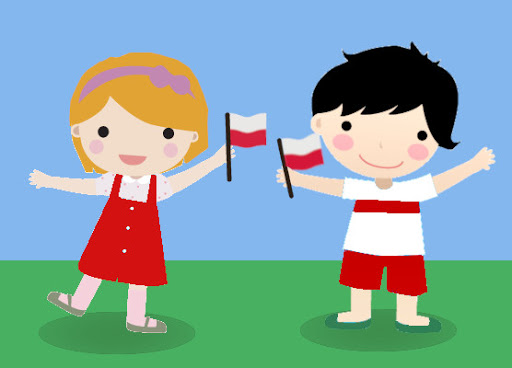 Wykonanie flagi do ćwiczeń gimnastycznych – sklejenie papieru białego z czerwonym i patyczkiem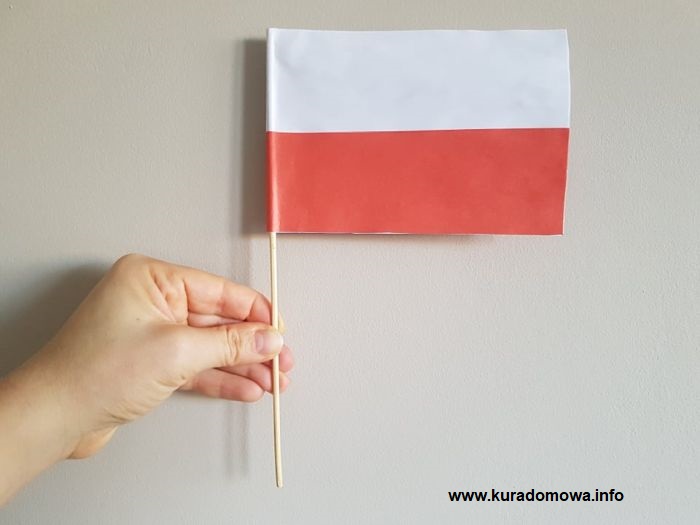 Wykonanie flagi wg poniższej propozycji (wg wyboru dziecka). 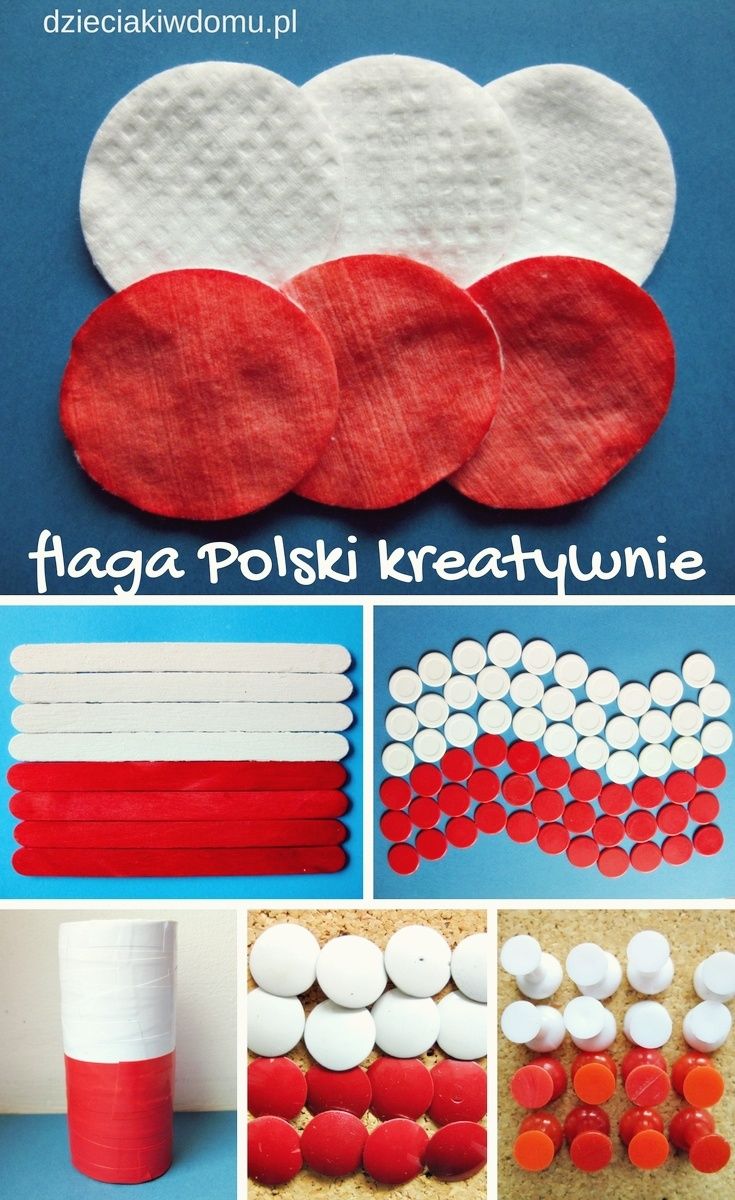  Zestaw ćwiczeń gimnastycznych;1. „Kocham Cię, Polsko” – dziecko trzyma biało–czerwone flagi wykonaną w dniu wczorajszym, włącza melodię „Kocham Cię Polsko” https://www.youtube.com/watch?v=rtPrKm0Rfx8. Dzieci poruszają flagami w rytm muzyki, tworzą własny układ choreograficzny z flagami. 2. „Zwiedzamy Polskę” – dzieci i rodzice tworzą pociąg i ruszają po Polsce. Każdy przez chwilę jest lokomotywą i mówi, dokąd jedzie pociąg (wymienia nazwę polskiego miasta). Dzieci starają się zapamiętać nazwy wszystkich podanych miast i wymienić je na koniec zabawy.3. „Mali żołnierze” – dzieci maszerują dookoła sali, naśladując żołnierzy na defiladzie. Wysoko unoszą kolana i wymachują rękami. R. wydaje komendy, np. Padnij! (dzieci kładą się na podłodze), Czołgaj się! (czołgają się), Powstań! (wstają), Kryć się! (chowają się za jakimś przedmiotem).4. „Gdzie mieszkasz?” – utrwalenie własnego adresu zamieszkania. Dzieci kucają w domkach (hula–hoop lub kocykach). R. włącza dowolną muzykę i wypowiada polecenia: Na spacer idą dzieci, które mieszkająw… (R. podaje nazwę różnych  miejscowości lub ulicy).  Wtedy R. wypowie właściwy adres, wychodzą z domków i poruszają się w rytm muzyki. Kiedy muzyka, cichnie wracają do domków. 6. „Biało–czerwoni” – zabawa z piłką. Dzieci siedzą naprzeciw siebie, R. rzuca piłkę do  dziecka, podając jakiś kolor. Gdy dzieci usłyszą czerwony lub biały,nie łapią piłki. Gdy kolor będzie inny, łapią piłkę i ją odrzucają. Gdy ktoś się pomyli, robi trzy przysiady.4.„Patriotyczny quiz” – wybieranie zachowań patriotycznych spośród innych. R. wymienia różne zachowania, zadaniem dzieci jest wybrać te (za pomocą kartoników TAK / NIE, które wskazują na zachowania patrioty. Przykłady zachowań:– Znam symbole narodowe.– Potrafi ę zaśpiewać hymn.– Gdy słyszę hymn, tańczę.– Wybieram towary produkowane w Polsce.– Znam i zwiedzam zabytki w Polsce. – Podczas świąt narodowych wywieszam flagę.          – Bawię się godłem i rysuję po nim.– Kibicuję Polskim reprezentacjom sportowym.– Uczę się o historii naszego kraju.- Potrafię powiedzieć  wiersz „Katechizm Polskiego Dziecka’ – Zawieszam szalik z napisem Polska i godłem bałwanowi zimą. 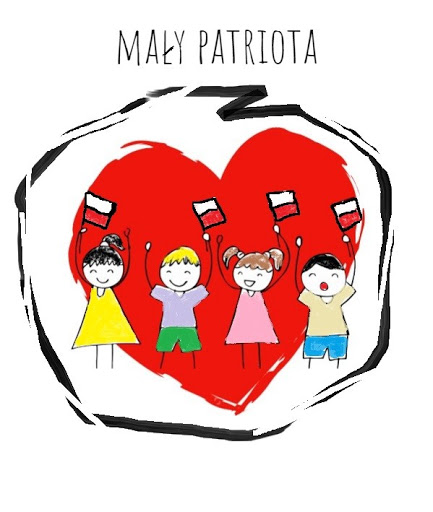                                                                     MIŁEJ MAJÓWKI !                                        POZDRAWIAM AGATA PESZKO.